    Утверждено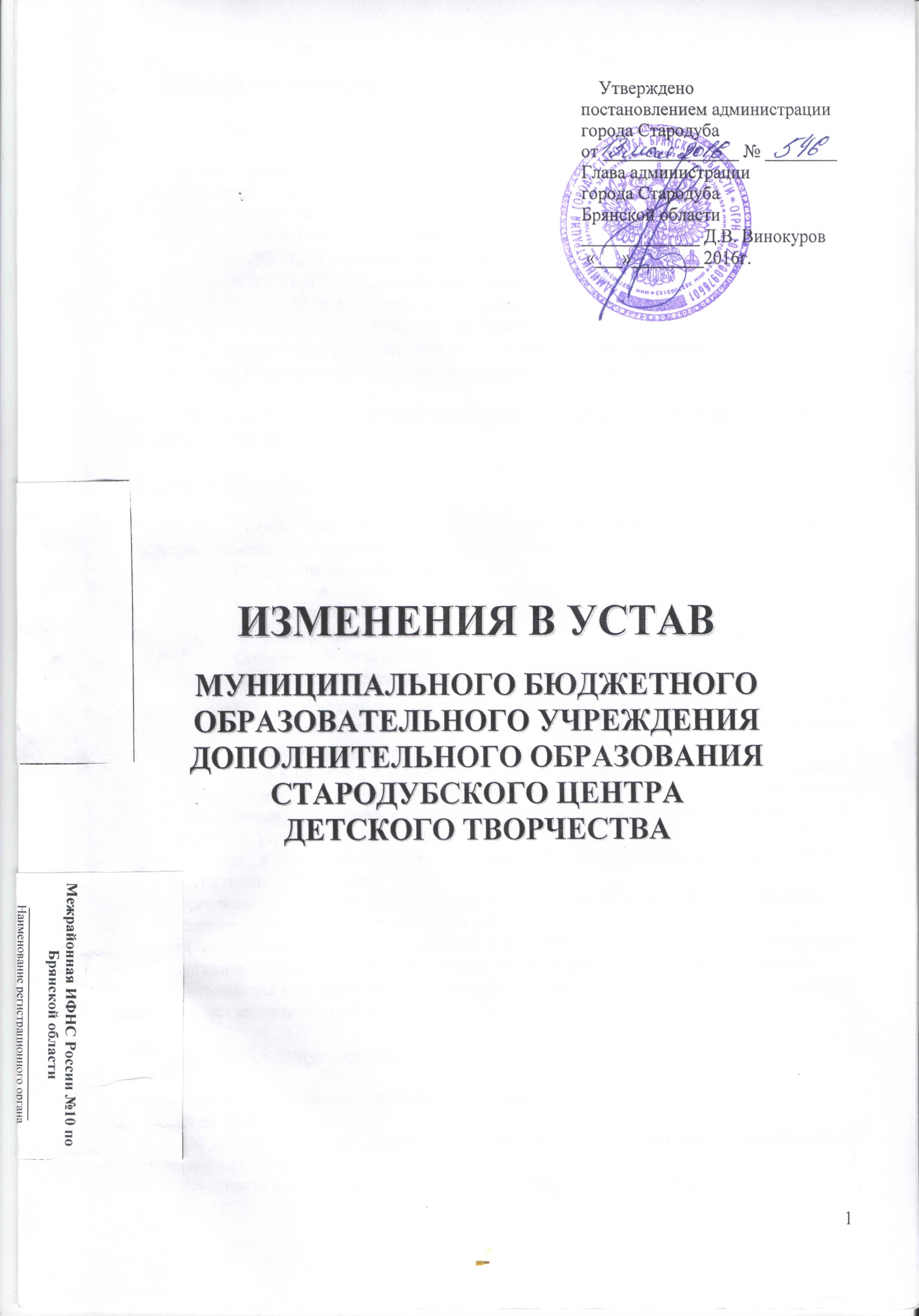 постановлением администрации города Стародубаот _______________ № ________Глава администрации города СтародубаБрянской области_____________ Д.В. Винокуров «___»________2016г.ИЗМЕНЕНИЯ В уставМУНИЦИПАЛЬНОГО БЮДЖЕТНОГО ОБРАЗОВАТЕЛЬНОГО УЧРЕЖДЕНИЯдополнительного образования стародубского центра детского творчестваРаздел I. общие положения.п. 1.16. читать в следующей редакции:Место нахождения Центра:  Юридический адрес Центра: 243240 РФ, Брянская область, г.Стародуб, ул.Краснооктябрьская, дом № 30.Образовательная деятельность осуществляется по следующим адресам:МБОУДО СЦДТ - г.Стародуб, ул.Краснооктябрьская, дом № 30.МБОУДО СЦДТ - г.Стародуб, ул.Семашко, дом № 11-Б.МБОУ ССОШ № 1 - г.Стародуб, ул.Краснооктябрьская, дом № 9.МБОУ ССОШ № 3 - г.Стародуб, ул.Ленина, дом № 14.МБДОУ детский сад "Гуси-лебеди" - г. Стародуб,  пер.Школьный, дом №  8.МБДОУ детский сад "Золушка" - г. Стародуб, ул. Красных Партизан, дом № 21-аРаздел 2.  ПРЕДМЕТ, ЦЕЛИ  И  ВИДЫ  ОСНОВНОЙ И ИНОЙ ПРИНОСЯЩЕЙ ДОХОД ДЕЯТЕЛЬНОСТИ  ЦЕНТРАп. 2.2. читать в следующей редакции:Основным видом деятельности Центра является реализация дополнительных общеразвивающих программам  по направленностям:Физкультурно – спортивнаяТехническая Художественная Туристско- краеведческаяСоциально-педагогическаяК основным видам деятельности Центра также относится: Обеспечение необходимых условий для личностного и творческого самоопределения учащихся в условиях системы дополнительного образования; адаптация их к жизни в обществе, формирование общей  культуры;Организация и проведение различных тематических выставок, конкурсов, фестивалей, соревнований, музыкально-развлекательных, воспитательных, музыкально-танцевальных, учебно-тематических вечеров и вечеров другой направленности, огоньков, утренников, концертных и других массовых мероприятий, в том числе с участием в них учащихся в   Центре по направлениям обучения в рамках воспитательного процесса;Организация и проведение профильных смен в лагерях дневного пребывания, палаточных и других загородных лагерей;Методическая помощь и руководство в организации работы детских общественных организаций и союза  старшеклассников в образовательных учреждениях  города;Организация мероприятий по взаимодействию образовательных учреждений  города в рамках воспитательной системы.п. 2.11. читать в следующей редакции:Центр  работает по графику 7-дневной рабочей недели в 2 смены.с 9.00 до 12.30 – 1 сменас 14.00 до 20.00 – 2 смена ( Для обучающихся в возрасте 16-18 лет допускается окончание занятий в 21.00 часов.)Продолжительность занятий и наполняемость групп регламентируются нормами СанПиН.п. 2.17. читать в следующей редакции:В Центре ведется методическая работа, направленная на совершенствование образовательного процесса, программ, форм и методов деятельности объединений, мастерства педагогических работников.п. 2.20. читать в следующей редакции:Центр вправе осуществлять, в том числе и за счет средств физических и юридических лиц, следующие виды деятельности, не являющиеся основными, по договорам об оказании платных услуг:Реализация дополнительных общеразвивающих программам  по направленностям:Физкультурно – спортивнаяТехническая Художественная Туристско- краеведческаяСоциально-педагогическаяФизкультурно-оздоровительная услуга (хоккей для взрослых)Досуговая и культурно-массовая деятельность (выставки, вечера отдыха, концерты, выставки-продажи и др.) Раздел 3.  ОБРАЗОВАТЕЛЬНАЯ ДЕЯТЕЛЬНОСТЬ ЦЕНТРАп. 3.2. читать в следующей редакции:Центр реализует дополнительные общеобразовательные общеразвивающие программы  по направленностям:Физкультурно – спортивнаяТехническая Художественная Туристско- краеведческаяСоциально-педагогическаяФормы, порядок и периодичность проведения промежуточной и итоговой аттестации учащихся определяется локальным актом Центра.п. 3.16. читать в следующей редакции:Учащиеся могут быть отчислены из Центра:1.  По заявлению обучающегося или родителей (законных представителей) несовершеннолетнего обучающегося.2. В связи с завершением обучения по программе дополнительного образования. 3. По обстоятельствам, не зависящим от воли обучающегося или родителей (законных представителей) несовершеннолетнего обучающегося и Учреждения.4. По решению Центра,  за неоднократное совершение дисциплинарных проступков допускается применение отчисления учащегося, достигшего возраста пятнадцати лет, из Центра,  как меры дисциплинарного взыскания. Отчисление несовершеннолетнего учащегося применяется, если иные меры дисциплинарного взыскания и меры педагогического воздействия не дали результата и дальнейшее его пребывание в Центре оказывает отрицательное влияние на других учащихся, нарушает их права и права работников Центра, а также нормальное функционирование Центра.Решение об отчислении учащегося, достигшего возраста пятнадцати лет, как мера дисциплинарного взыскания принимается с учетом мнения его родителей (законных представителей). Решение об отчислении детей-сирот и детей, оставшихся без попечения родителей, принимается с согласия комиссии по делам несовершеннолетних и защите их прав и органа опеки и попечительства.Центр незамедлительно обязан проинформировать об отчислении несовершеннолетнего учащегося в качестве меры дисциплинарного взыскания  отдел образования и культуры администрации города Стародуба и родителей (законных представителей) несовершеннолетнего учащегося, отчисленного из Центра.Учащийся, родители (законные представители) несовершеннолетнего учащегося вправе обжаловать в комиссию по урегулированию споров между участниками образовательных отношений меры дисциплинарного взыскания и их применение к учащемуся.п. 3.21. читать в следующей редакции:         К педагогической деятельности в Центре допускаются лица, имеющие высшее профессиональное образование или среднее профессиональное образование в области, соответствующей профилю кружка, секции, студии, клубного и иного детского объединения без предъявления требований к стажу работы либо высшее профессиональное образование или среднее профессиональное образование и дополнительное профессиональное образование по направлению "Образование и педагогика" без предъявления требований к стажу работы.п. 3.22. читать в следующей редакции:        Численность педагогических работников Центра определяется структурой и штатным расписанием в пределах фонда платы труда.
Раздел 7 . ПОРЯДОК ПРИНЯТИЯ ЛОКАЛЬНЫХ АКТОВ.п. 7.1. читать в следующей редакции:Деятельность Центра  регламентируется следующими видами локальными актами:решения;приказы;распоряжения;правила;инструкции;положения;акты;договоры;контракты и др.Локальные акты Центра не могут противоречить настоящему Уставу и правовому законодательству Брянской области и  Российской Федерации.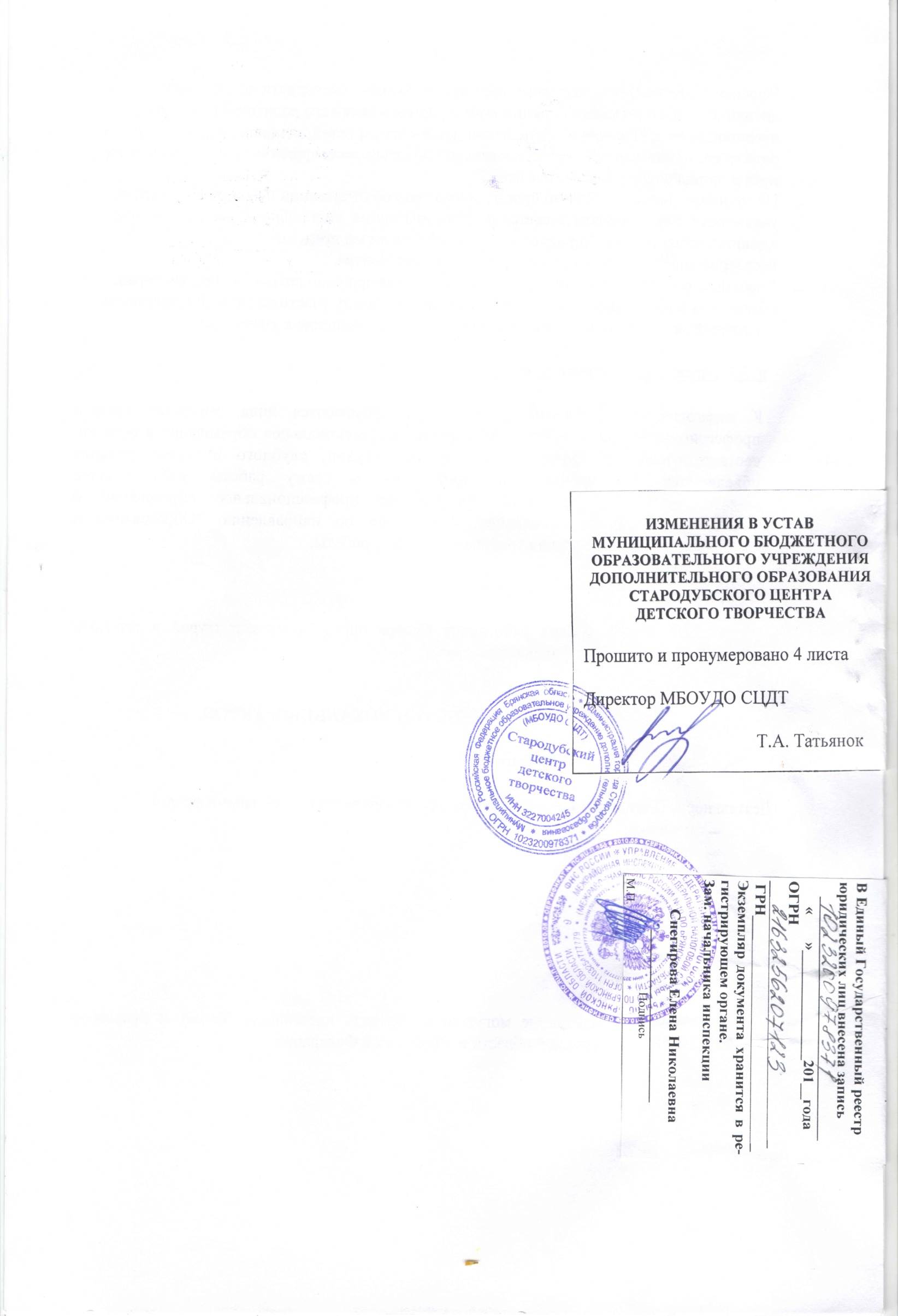 